                                                                                            Obec Trnovec nad Váhom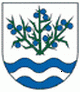 Materiál č. 6 na 4. zasadnutie Obecného zastupiteľstva v Trnovci nad Váhom dňa 30.03.2015K bodu programu 7:„Nájomné byty + predaj nehnuteľnosti“1. Dôvodová správaPredkladá: Ing. Jozef Hanzlík, predseda Komisie sociálnej, bytovej a zdravotníctvaDôvodová správa k materiálu č. 6 na 4. zasadnutie OZNa pracovnom zasadnutí Komisie sociálnej, bytovej a zdravotníctva, dňa 2.3.2015 bola prerokovaná žiadosť pani Soni Kumanovej o predĺženie nájomnej zmluvy. Predseda komisie Ing. Hanzlík uviedol, že ide o bytový dom v obci Trnovec nad Váhom, súp. č. 79, 1-izbový byt č.7 a platnosť nájomnej zmluvy skončí dňa 30.4.2015. Po prerokovaní žiadosti Komisia sociálna, bytová a zdravotníctva odporúča OZ v Trnovci nad Váhom predĺžiť pani S. Kumanovej nájomnú zmluvu na byt v bytovom dome v obci Trnovec nad Váhom súp. č. 79, 1-izbový byt č. 7 do 30. júna 2015. Keďže v tom období končia nájomné zmluvy aj v ostatných bytoch, zároveň by sa zosúladil nájom.Na zasadnutí Komisie sociálnej, bytovej a zdravotníctva bola členkou komisie, p. E. Bócsovou podaná informácia o nehnuteľnosti v obci Trnovec nad Váhom,č. 390. V zmysle zmluvy o nájme nehnuteľnosti bola manželom Brandovým podaná výpoveď z nájmu tejto nehnuteľnosti z dôvodu porušenia základnej povinnosti nájomcu platiť dohodnuté nájomné včas a riadne. Dlžné nájomné ku dňu 28.2.2015 predstavovalo sumu 2000 eur. Keďže dlh nebol splatený, dňa 25.2.2015 im bola doručená výzva na vypratanie nehnuteľnosti. Komisia neskôr vykonala miestnu obhliadku danej nehnuteľnosti a týmto odporúča OZ v Trnovci nad Váhom dom predať v zmysle zákona a od manželov Brandových vyžadovať dlžnú sumu 2000 eur podľa zmluvy. O nehnuteľnosť prejavil záujem pán Ladislav Krištof a dňa 25.3.2015 ním bola doručená žiadosť na Obecný úrad v Trnovci nad Váhom, v ktorej žiada obecné zastupiteľstvo o schválenie odkúpenia nehnuteľnosti, súp.č. 390 vo forme mesačných splátok od 1.7.2015. Komisia sociálna, bytová a zdravotníctva po vzájomnej diskusii a vykonaní miestnej obhliadky bytu č. 1, v bytovom dome súp. č. 502 v Trnovci nad Váhom, odporúča OZ zistiť možnosti predaja bytu po p. Mgr. Zuzane Angyalovej v zmysle zákona. Obec po uvoľnení bytu postupne vykonala menšie opravy, nalepila izoláciu a opravila strechu.